Year 4 Autumn 1 PSHCE – Loss & SeperationYear 4 Autumn 1 PSHCE – Loss & SeperationYear 4 Autumn 1 PSHCE – Loss & SeperationKey informationWhen we lose something , it can become frustrating . When we lose someone special to us, we grieve.People grieve differently.People can experience different emotions when they lose someone.Being separated from someone you care about can be scary. There are different people to help support us when we lose someone. 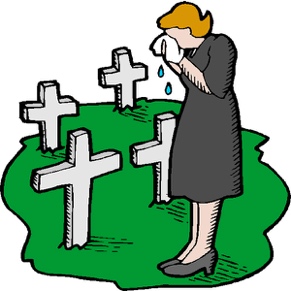 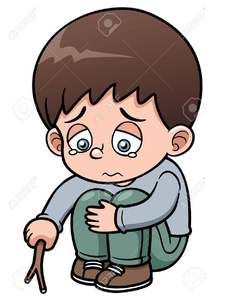 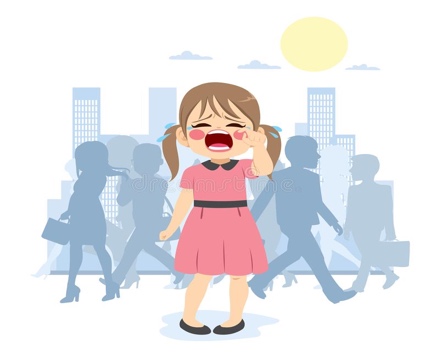 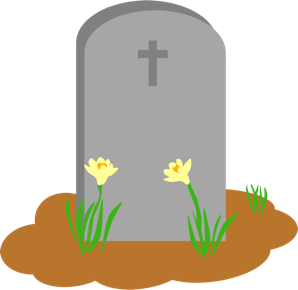 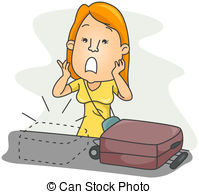 Key informationWhen we lose something , it can become frustrating . When we lose someone special to us, we grieve.People grieve differently.People can experience different emotions when they lose someone.Being separated from someone you care about can be scary. There are different people to help support us when we lose someone. Vocabularyloss misplacecopegrief emotions bereavement deathsupporthurtseparated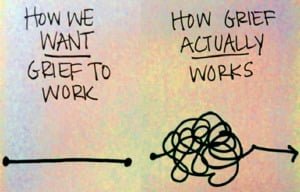 